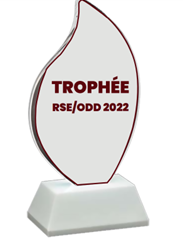 Organisation de la Société Civile - Média (A remplir et envoyer, avec des preuves au besoin, à l’adresse suivante : contact@mindo-consultants.com)PRESENTATIONRaison sociale : Statut juridique : Domaine d’activités : Nombre de salariés ou de bénévoles :Situation géographique :Contacts :GENRE & RELATIONS AVEC LES USAGERSPart de la présence de femmes dans le conseil d’administration et le comité de direction : Existence de Site Internet et de réseaux de l’organisation : Existence d’un dispositif de relations usagers/clients : VISION ET ACTIONS RSE / ODDActivités sociales ou philanthropiques de l’organisation en 2021 et 2022 - envoyez si possible les preuves (photos, coupures de presse etc) : Engagement de l’organisation dans une démarche RSE : Existence d’un Plan d’action RSE et d’un Comité RSE au sein de l’organisation : Activités RSE en 2021 et 2022 : Communication sur les activités RSE : Communication ou production pour mieux diffuser les ODD (envoyer les productions médiatiques par mail) : Partenariats avec d’autres parties prenantes sur la promotion des ODD : Mesure d’impact environnemental et social de vos activités de production : Partenariats avec les acteurs locaux ou les entreprises pour une meilleure diffusion de la RSE :Propositions pour une meilleure promotion de la RSE au Bénin : 